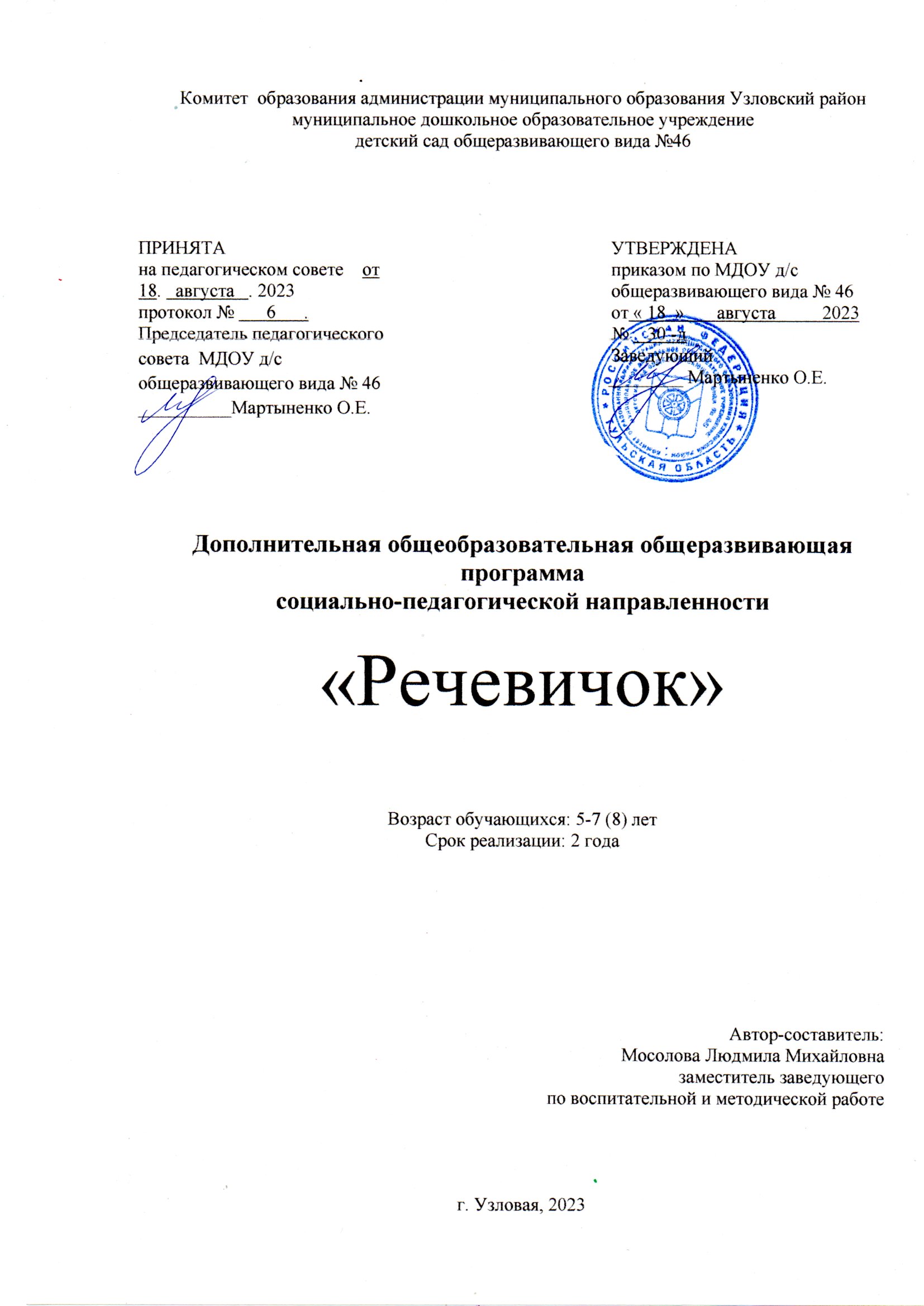 Комитет  образования администрации муниципального образования Узловский районмуниципальное дошкольное образовательное учреждение детский сад общеразвивающего вида №46Дополнительная общеобразовательная общеразвивающая программасоциально-педагогической направленности«Речевичок»Возраст обучающихся: 5-7 (8) летСрок реализации: 2 годаАвтор-составитель: Мосолова Людмила Михайловназаместитель заведующего по воспитательной и методической работег. Узловая, 2023Структура программыРаздел № 1. «Комплекс основных характеристик программы» Пояснительная записка Цели и задачи программы Содержание программы Планируемые результатыРаздел № 2. «Комплекс организационно-педагогических условий»2.1.    Календарный учебный график2.2.    Условия реализации программы2.3.    Формы  аттестации2.4.    Оценочные  материалы2.5.    Методические  материалы2.6.    Список литературыРаздел № 1. «Комплекс основных характеристик программы»1.1.Пояснительная записка.Дополнительная общеобразовательная общеразвивающая программа  «Речевичок» (Программа)  социально-педагогической направленности  со сроком  реализации – 2  года разработана в соответствии с: - Федеральным Законом  «Об образовании в Российской Федерации» (принят 29 декабря 2012 года  № 273-ФЗ); - «Федеральным государственным стандартом дошкольного образования» (утвержден  приказом Минобрнауки России от 17 октября 2013 г. № 1155  - СП 2.4. 3648-20 "Санитарно-эпидемиологические требования к организациям воспитания и обучения, отдыха и оздоровления детей и молодежи" (Постановление Главного государственного санитарного врача РФ от 28.09.2020 N 28;.зарегистрировано в Минюсте России 18.12.2020 N 61573);- Санитарными правилами и нормами СанПиН 1.2.3685-21 «Гигиенические нормативы и требования к обеспечению безопасности и (или) безвредности для человека факторов среды обитания» (Постановление Главного государственного санитарного врача РФ от 28 января 2021 года N 2; зарегистрировано в Минюсте России 29.01.2021г. №62296)- Уставом МДОУ д/с общеразвивающего вида № 46, утвержденным постановлением администрации муниципального образования Узловский район от 24.12.2019 г. № 2029 - Образовательной  программой дошкольного образования Муниципального дошкольного образовательного учреждения детского сада общеразвивающего вида №46Актуальность логопедического сопровождения воспитанников обусловлена: потребностями детей с нарушениями речи в получении логопедической помощи в соответствии с их речевой проблемой, запросами родителей на оказание данного вида услуги в МДОУ, обеспечивающей решение этой проблемы.Своевременное и полноценное формирование речи в дошкольном возрасте – одно из основных условий нормального развития ребёнка и в дальнейшем его успешного обучение в школе. Проблема развития речи детей дошкольного возраста была и остаётся одной из актуальных. 21 век – век компьютерных технологий. У детей, казалось бы, есть все для их развития: компьютеры, телефоны, телевизоры, но почему-то все больше и больше встречается детей с речевыми нарушениями. Проблема речевого развития детей дошкольного возраста на сегодняшний день очень актуальна, т.к. процент дошкольников с различными речевыми нарушениями остается стабильно высоким. Все чаще приходится встречаться с темповыми задержками речевого развития у детей от 1 года до 5 лет. Согласно данным учителей-логопедов школ и детских садов 58 % детей дошкольного возраста и 56 % первоклассников имеют отклонения в речевом развитии.Не скомпенсированные речевые нарушения, как известно, приводят в дальнейшем к школьной неуспеваемости, т.к. недостаточно сформированные в дошкольном возрасте структурные компоненты речи оказываются наиболее уязвимыми в условиях, требующих их максимальной мобилизации в новых школьных условиях.Нарушение произносительной стороны речи требует специальной логопедической помощи. И, как известно, чем раньше начата коррекционная работа, тем она эффективнее. Кружковая логопедическая работа даёт возможность чутко и своевременно реагировать на любые изменения возможностей, потребностей и личностных предпочтений ребёнка, что, в свою очередь, может актуализировать его внутренние ресурсы, включить механизм самокоррекции.Отличительные особенности программыВ соответствии с ФГОС ДО, основной формой работы с детьми-дошкольниками по всем направлениям развития является игровая деятельность. Программа учитывает это положение, но предполагает, что занятие остается одной из основных форм работы с детьми, имеющими нарушения речи, при максимальном использовании игровых форм в рамках каждого занятия.Адресат программы: дошкольники 5-7 лет, имеющие нарушения:1) звукопроизношения;2) фонематического слуха.Возрастные особенности детей от 5 до 6 лет.На шестом году жизни ребенка происходят важные изменения в развитии речи. Для детей этого возраста становится нормой правильное произношение звуков. Сравнивая свою речь с речью взрослых, дошкольник может обнаружить собственные речевые недостатки. Ребенок шестого года жизни свободно использует средства интонационной выразительности: может читать стихи грустно, весело или торжественно, способен регулировать громкость голоса и темп речи в зависимости от ситуации (громко читать стихи на празднике или тихо делиться своими секретами и т.п.). Дети начинают употреблять обобщающие слова, синонимы, антонимы, оттенки значений слов, многозначные слова. Словарь детей также активно пополняется существительными, обозначающими названия профессий, социальных учреждений (библиотека, почта, универсам, спортивный клуб и т.д.); глаголами, обозначающими трудовые действия людей разных профессий, прилагательными и наречиями, отражающими качество действий, отношение людей к профессиональной деятельности.Дети учатся самостоятельно строить игровые и деловые диалоги, осваивая правила речевого этикета, пользоваться прямой и косвенной речью; в описательном и повествовательном монологах способны передать состояние героя, его настроение, отношение к событию, используя эпитеты, сравнения.Круг чтения ребенка 5–6 лет пополняется произведениями разнообразной тематики, в том числе связанной с проблемами семьи, взаимоотношений со взрослыми, сверстниками, с историей страны. Малыш способен удерживать в памяти большой объем информации, ему доступно чтение с продолжением. Дети приобщаются к литературному контексту, в который включается еще и автор, история создания произведения. Практика анализа текстов, работа с иллюстрациями способствуют углублению читательского опыта, формированию читательских симпатий.К 5 годам они обладают довольно большим запасом представлений об окружающем, которые получают благодаря своей активности, стремлению задавать вопросы и экспериментировать. Отсутствует точная ориентация во временах года, днях недели. Дети хорошо усваивают названия тех дней недели и месяцев года, с которыми связаны яркие события.Внимание детей становится более устойчивым и произвольным. Они могут заниматься не очень привлекательным, но нужным делом в течение 20–25 мин вместе со взрослым. Ребенок этого возраста уже способен действовать по правилу, которое задается взрослым.Объем памяти изменяется не существенно. Улучшается ее устойчивость. При этом для запоминания дети уже могут использовать несложные приемы и средства (в качестве подсказки могут выступать карточки или рисунки).В 5–6 лет ведущее значение приобретает наглядно-образное мышление, которое позволяет ребенку решать более сложные задачи с использованием обобщенных наглядных средств (схем, чертежей и пр.) и обобщенных представлений о свойствах различных предметов и явлений. К наглядно-действенному мышлению дети прибегают в тех случаях, когда сложно без практических проб выявить необходимые связи и отношения.Возрастные особенности детей  от 6 до 7  летВ сюжетно-ролевых играх дети этого возраста начинают осваивать сложные взаимодействия людей, отражающие характерные значимые жизненные ситуации, например, свадьбу, рождение ребёнка, болезнь, трудоустройство. Игровые действия детей становятся более сложными, обретают особый смысл, который не всегда открывается взрослому.  Продолжает развиваться восприятие, образное мышление. Продолжают развиваться навыки обобщения и рассуждения, но они в значительной степени ещё ограничиваются наглядными признаками ситуации. Развивается воображение, однако часто приходится констатировать снижение развития воображения в этом возрасте в сравнении со старшей группой.Внимание дошкольников становится произвольным, время произвольного сосредоточения достигает 30 минут. Продолжают развиваться все компоненты речи, диалогическая и некоторые виды монологической речи. Расширяется словарь. Дети начинают активно употреблять обобщающие существительные, синонимы, антонимы, прилагательные. В подготовительной к школе группе завершается дошкольный возраст:  ребёнок обладает высоким уровнем познавательного и личностного развития, что позволяет ему в дальнейшем успешно учиться в школе.Характеристика речи детей с фонетико-фонематическим недоразвитием (ФФНР), и ОНР  III, IV уровнем речевого развитияФонетико-фонематическое недоразвитие речи (ФФНР) – это нарушение процесса формирования произносительной системы родного языка у детей с различными речевыми расстройствами вследствие дефектов восприятия и произношения фонем.В речи ребёнка с ФФНР отмечаются трудности процесса формирования звуков, отличающихся тонкими артикуляционными или акустическими признаками. Определяющим признаком является пониженная способность к анализу и синтезу.Следует подчеркнуть, что ведущим дефектом при ФФНР является несформированность процессов восприятия звуков речи.Общее недоразвитие речи 3 уровняДанная стадия характеризуется в основном отставанием в плане грамматического и фонематического развития речи. Экспрессивная речь довольно активна, ребенок строит развернутые фразы и использует большой словарный запас.Проблемные точки:Общение с окружающими в основном в присутствии родителей, которые выступают в качестве помощников-переводчиков.Неустойчивое произношение звуков, которые ребенок научился произносить отдельно. В самостоятельной речи они все равно звучат пока нечетко.Сложные для произнесения звуки заменяются другими. Труднее даются свистящие, шипящие, сонорные и аффрикаты. Один звук может заменять сразу несколько. Например, мягкий «с» нередко выступает в разных ролях («сянки» — санки, «сюба» — «шуба», «сяяпина» — «царапина»).Активный словарный запас заметно расширяется. Однако ребенку пока не известна малоупотребительная лексика. Заметно, что в своей речи он использует в основном слова бытового значения, которые часто слышит вокруг.Грамматическая связь слов в предложениях, что называется, оставляет желать лучшего, но при этом ребенок уверенно подступается к построению сложносочиненных и сложноподчиненных конструкций. («Папа писёл и пйинесйа Мисе падаик, как Мися хаасе себя вей» — Папа пришел и принес Мише подарок, ТАК как Миша хорошо себя вел. Как мы видим, сложная конструкция уже «просится с языка», однако грамматическое согласование слов пока не дается).Из таких, не правильно оформленных предложений, ребенок уже может составить рассказ. Предложения будут пока еще описывать лишь конкретную последовательность действий, однако проблемы с построением фраз уже нет.Характерной чертой становится непостоянство грамматических ошибок. То есть в одном случае ребенок может правильно согласовать слова между собой, а в другом — употребить неправильную форму.Имеются сложности в правильном согласовании имен существительных с числительными. Например, «три кошкАМ» — три кошки, «много воробьи» — много воробьев.Отставание в формировании фонематических способностей проявляются в ошибках при произнесении «трудных» слов («гинасты» — гимнасты), в наличии проблем при анализе и синтезе (ребенок затрудняется подобрать слова, начинающиеся на конкретную букву). Это, помимо прочего, задерживает готовность ребенка к успешной учебе.Общее недоразвитие речи 4 уровняЭтот уровень ОНР характеризуется лишь отдельными сложностями и ошибками. Однако, складываясь в общую картину, эти нарушения мешают ребенку овладевать навыками чтения и письма. Поэтому важно не упустить данное состояние и обратиться к логопеду, чтобы скорректировать ошибки.Характерные признаки:Проблема неправильного звукопроизношения отсутствует, звуки «поставлены», однако речь несколько невнятна, невыразительна и отличается нечеткой артикуляцией.Периодически встречаются нарушения слоговой структуры слова, элизии (пропуск слогов — например, «моток» вместо «молоток»), замене одного звука другим, перестановке их местами.Еще характерная ошибка — неправильное использование слов, означающих признак предмета. Ребенок не очень четко понимает значение таких слов. Например, «дом длинный» вместо «высокий», «мальчик короткий» вместо «низкий» и т. д.).Затруднения вызывает также образование новых слов при помощи суффиксов. («зайцевый» вместо «заячий», «платенько» вместо «платьице»).Аграмматизмы встречаются, но не очень часто. В основном сложности могут вызывать согласования имен существительных с прилагательными («пишу синИМ ручкОМ») или при употреблении существительных во множественном числе именительного или родительного падежа («В зоопарке видели медведЕВ, птицЕВ»).Коррекционно-развивающая работа с ФФНР и ОНР IV ур. строится с учетом особенностей психической деятельности детей. Таким образом, логопедическое воздействие органически связано с развитием у дошкольников внимания, памяти, умения управлять собой и другими психическими процессами.Исходя из неоднородности состава детей в логопедическом кружке (с ФФНР и ОНР III, IV ур.), обусловленной различной этиологией нарушения, важно в результате обследования дифференцированно оценить степень отставания в усвоении учебного материала, также следует учитывать программные требования данного возраста.В логопедический кружок зачисляются дети дошкольного возраста, по запросу родителя (законного представителя) и по итогам заключения психолого-педагогического консилиума МДОУ д/с общеразвивающего вида №46, имеющие нарушения в развитии устной речи:- нарушения произношения – фонетическое недоразвитие речи;- фонетико-фонематическое недоразвитие речи.Продолжительность коррекционно-развивающей работы во многом обусловлена индивидуальными особенностями ребенка. Выпуск детей из логопедического кружка может проводится в течение всего учебного года по мере устранения речевых дефектов, которые определяются учителем-логопедом или по желанию родителя (законного представителя), расторжения договора.Наполняемость группы для занятий от 8 до 12 человек, так как педагогу необходимо более индивидуально работать с каждым воспитанником. Занятия в кружке проводятся в старшей  и подготовительной группах раз в неделю во второй половине дня. Перерыв между последним занятием и началом дополнительных занятий не менее 20 мин. Обучение детей проводится  педагогом, в соответствии с расписанием занятий по дополнительному образованию. В летний период занятия в секции не проходят, проводятся викторины, конкурсы, развлечения, праздникиФорма обучения – очная1.2. Цели и задачи реализации ПрограммыЦель программы: коррекция нарушений звукопроизношения и недостатков в формировании фонематической стороны речи в условиях дошкольного учреждения.Задачи программы:Раннее выявление и своевременное предупреждение речевых нарушений у воспитанников ДОУРазвитие артикуляционной и мелкой моторики, просодических компонентов.Развитие речевого дыхания.Постановка звуков и ввод их в речь.Развитие и совершенствование фонематических процессов: анализа, синтеза, восприятия и представлений. Создание предпосылок (лингвистических, психологических) к полноценному усвоению общеобразовательной программы по русскому языку в школе, профилактика психологических трудностей, связанных с осознанием речевого дефекта.Уточнение слухо-произносительных дифференцировок фонем.Развитие лексико-грамматического строя, совершенствование связного высказывания в процессе работы над фонетико-фонематической стороной речи.Профилактика нарушений письменной речи.Развитие психических функций: слухового внимания, зрительного   внимания,   слуховой  памяти, зрительной памяти, логического мышления, пространственной ориентировки в системе коррекционной работы, направленной на устранение фонетико-фонематического недоразвития у детей старшего дошкольного возраста. Расширение представления детей об окружающем мире, формирование целостной картины мираВоспитание коммуникативности, успешности в общении.Воспитание любви и интереса к родному языку и художественному слову. 1.3. Содержание ПрограммыВ зависимости от характера речевого нарушения: ОНР или ФФН – в коррекционно-развивающей работе с детьми старшего дошкольного возраста преобладают те или иные направления:Направления работыРазвитие общих речевых навыков, формирование произношенияДля развития общих речевых навыков предлагаются различные виды работ по преодолению просодических компонентов речи – задания на повышение и понижение тона, ускорение и замедление темпа речи, задания на воспроизведение ритмических структур, расстановку логических ударений, мягкую атаку голоса, силу, длительность звучания; обучение плавному речевому выдоху, четкости дикции, интонированию. Постановка звуков осуществляется при максимальном использовании всех анализаторов. Внимание детей обращается на основные элементы артикуляции звуков в период постановки, которая является лишь одним из этапов изучения нового звука. Частные приемы коррекции определяются и детализируются в зависимости от состояния строения и функции артикуляционного аппарата. При постановке звуков учитывается следующее: • для постановки отбираются звуки, принадлежащие к разным фонетическим группам; • звуки, смешиваемые в речи детей, отрабатываются поэтапно и отсрочено во времени; • окончательное закреплениеизученных звуков достигается в процессе дифференциации всех близких звуков. Материал для закрепления правильного произношения звуков подбирается таким образом, чтобы он одновременно способствовал обогащению, расширению и уточнению словаря, формированию грамматически правильной речи, умению правильно строить предложения и связную речь.Развитие фонематического восприятияУмение различать фонемы – это основа основ: и понимание речи другого человека, и контроля за собственной речью, и грамотного письма в дальнейшем. Развитие фонематического восприятия включает задания на развитие умения:  слышать неречевые звуки;  различать высоту и тембр звуков; слышать, различать и выделить звук в ряду других звуков, слогов, слов;  разделять слова на звуки;  объединять отдельные звуки в слоги и слова;  сопоставлять слова, близкие по звучанию и слова-паронимы (различающиеся одним звуком);  выполнять элементарный звуко-слого-буквенный анализ и синтез словРазвитие лексико-грамматического строяРаздел содержит задания для обогащения и развития словаря и формирования грамматического строя речи. К этому разделу относятся изменения грамматических форм слова (словообразование, словоизменение) и работа над предложением и словосочетанием. Развитие лексико-грамматического строя речи включает задания на:  обогащение и уточнение словаря;  образование единственного и множественного числа существительных;  развитие навыка словоизменения по родам, числам, падежам и временам;  образование существительных с использованием уменьшительно-ласкательных суффиксов;  образованию глагольных форм (лица и числа);  образование относительных и притяжательных прилагательные;  умение согласовывать существительные с числительными и прилагательными;  привлечь внимание детей к составу предложения и связи слов в предложении;  применение простых и сложных предлогов в речи. Развитие связной речиВедется работа над диалогической и монологической формой речи в тесной связи с формированием звуковой стороны речи. Развитие связной речи включает задания на развитие умения:  - правильно строить простые предложения (по картинкам, по опорным словам, из деформированного предложения);  - распространять предложения второстепенными и однородными членами;  правильно строить предложения сложных конструкций;-  употреблять предлоги в предложении;-  пересказывать короткие рассказы и сказки;-  составлять описательные и сравнительные рассказы по предметной картине; - составлять рассказы по картине и серии сюжетных картин;-  составлять творческие рассказыПодготовка к овладению элементарными навыками письма и чтенияФормирование мотивации к школьному обучению.Формирование представления о букве, о том, чем буква отличается от звука.Ознакомление с печатными буквами (без употребления алфавитных названий), обучение анализированию оптико-пространственных и графических признаков букв (количество изучаемых букв и последовательность их изучения определяется логопедом в зависимости от индивидуальных особенностей детей).Формирование навыка звукобуквенного анализа и синтеза слогов и слов из трёх букв (ам, му, мак).Формирование навыка составления и чтения: слияния гласных букв (иа,уа); обратных и прямых слогов (ут, ма); односложных слов по типу СГС (кот).Формирование навыка графического начертания печатных букв.Формирование понятий «слово», «предложение».Учебный план (первый год обучения)Содержание логопедической работы (первый год обучения)Учебный план (второй год обучения)Содержание логопедической работы (второй год обучения)1.4. Планируемые результатыК концу первого учебного года у детей улучшается:- произносительная сторона речи;- развивается фонематический слух и восприятие;- увеличивается пассивный и активный словарный запас;- обогащается речь детей разнообразными грамматическими формами и конструкциями;- улучшается связная речь, коммуникативные возможности каждого ребенка.У детей наблюдается стойкая положительная мотивация к логопедическим занятиям и работе над речью в целом.	К концу второго года обучения ребенок может:- правильно артикулировать все звуки речи в различных позициях;- чётко дифференцировать все изученные звуки;- называть последовательность слов в предложении, слогов и звуков в словах;- находить в предложении слова с заданным звуком, определять место звука в слове;- различать понятия “звук”, “твёрдый звук”, “мягкий звук”, “глухой звук”, “звонкий звук”, “слог”, “предложение” на практическом уровне;- называть последовательность слов в предложении, слогов и звуков в словах;- производить элементарный звуковой анализ и синтез;- овладеть интонационными средствами выразительности речи в пересказе, чтении стихов. Результатом успешной коррекционно-логопедической работы по данной программе можно считать следующее:- ребенок адекватно использует вербальные и невербальные средства общения: умеет правильно произносить все звуки родного (русского) языка в соответствии с языковой нормой; умеет во время речи осуществлять правильное речевое дыхание, ритм речи и интонацию;- ребёнок     овладел универсальными предпосылками учебной деятельности - умениями работать по правилу и по образцу, слушать взрослого и выполнять его инструкции: умеет дифференцировать на слух гласные и согласные, твёрдые и мягкие согласные звуки, звонкие и глухие согласные звуки; умеет выделять первый и последний звук в слове; положение заданного звука в слове; придумывает слова на заданный звук и правильно воспроизводит цепочки из 3-4 звуков, слогов, слов; самостоятельно выполняет звуковой анализ и синтез слов разной слоговой структуры;- ребёнок владеет средствами общения и способами взаимодействия, способен изменять стиль общения в зависимости от ситуации с взрослыми и сверстниками: усваивает новые слова, относящиеся к различным частям речи, смысловые и эмоциональные оттенки значений слов, переносное значение слов и словосочетаний. Применяет их в собственной речи. Подбирает однокоренные и образовывает новые слова. Согласовывает слова в числе, роде, падеже. Исправляет деформированное высказывание. Самостоятельно составляет рассказ по картинке, по серии картинок, пересказывает тексты, используя развёрнутую фразу;- ребенок хорошо владеет устной речью, может выражать свои мысли и желания, проявляет инициативу в общении, умеет задавать вопросы, делать умозаключения;- ребенок любознателен, склонен наблюдать, экспериментировать, он обладает начальными знаниями о себе, о природном и социальном миреРаздел №2 «Комплекс организационно-педагогических условий»2.1. Календарный учебный графикУчебный год в детском саду продолжается с 1 сентября по 31 мая. Продолжительность учебного года составляет 36 недель, 180 учебных дней.В середине года (декабрь-январь) для воспитанников дошкольных групп организуются недельные каникулы. Старшая группаПодготовительная группа2.2. Условия реализации программыМатериально-техническое обеспечение Программы.Большая роль в эффективности качества коррекционно-логопедической работы детского сада отводится материально-техническому обеспечению ДОУ и оснащённости образовательного процесса.В педагогическом процессе ДОУ для коррекционного образовательного процесса в условиях логопедического кружка, используются разнообразные технические средства:Ноутбук  и другая оргтехника (черно-белые, цветной принтеры, сканер):  для проведения непосредственно образовательной деятельности с детьми, для сбора и анализа информации, оформления педагогической документации.Мультимедийное оборудование Интерактивная доскаМузыкальный центр (прослушивание аудиосказок, песенок)Детские планшеты Интерактивная песочница.Зеркало с лампой дополнительного освещенияСкамеечка или несколько стульчиков для занятий у зеркалаКомплект зондов для постановки звуков. Комплект зондов для артикуляционного массажа.Дыхательные тренажеры, игрушки и пособия для развития дыхания (свистки, свистульки, дудочки, воздушные шары и другие надувные игрушки, «Мыльные пузыри», перышки, сухие листочки, лепестки цветов и т. д.).Звучащие игрушки-заместителиЗвучащие игрушки (металлофон, пианино, свистки, дудочки, колокольчики, бубен, маракасы)Занимательные игрушки для развития тактильных ощущенийГеометрические фигуры, геометрическое лото, геометрическое домино (для формирования и активизации математического словаря).Небольшие игрушки и муляжи по изучаемым темам, разнообразный счетный материалДОУ создает материально-технические условия, обеспечивающие: 1) возможность достижения воспитанниками планируемых результатов освоения Программы; 2) выполнение требований: – санитарно-эпидемиологических правил и нормативов (к условиям размещения организаций, осуществляющих образовательную деятельность; оборудованию и содержанию территории; помещениям, их оборудованию и содержанию; естественному и искусственному освещению помещений; отоплению и вентиляции; водоснабжению и канализации; организации питания; медицинскому обеспечению; приему детей в организации, осуществляющие образовательную деятельность; организации режима дня; организации физического воспитания; личной гигиене персонала); – пожарной безопасности и электробезопасности; – охране здоровья воспитанников и охране труда работников ДОУИнформационное обеспечениеАудиотека: Логопедические упражнения, Аудиозаписи «голосов природы», бытовых шумов, Логопедические игрыИнтернетисточники:  http://www.logoped.ru/index.htm, http://www.logopedplus.org/, http://www.logopedmaster.ru/, http://www.logolife.ru/about .Кадровое обеспечение реализации Программы.Реализация программы осуществляется учителем-логопедом ДОУ2.3. Формы аттестацииВ течение года для определения результативности освоения темы раздела проводится аттестация в форме:- устного опроса;- кроссворда;-  индивидуальных карточек с заданиями различного типа;- решения проблемных задач;- игр;- викторин;- блиц-опроса;- беседы;- устной проверки знаний;- наблюдения;- конкурс чтецов.Формы отслеживания и фиксации образовательных результатов: аналитическая справка, видеозапись, грамота, отзыв детей и родителей, журнал посещаемости.Формы предъявления и демонстрации образовательных результатов:  диагностическая карта, открытое занятие, конкурс чтецов2.4.Оценочные материалыРабота учителя-логопеда строится с учетом возрастных, индивидуальных особенностей детей, структуры речевого нарушения, этапа коррекционной работы с каждым ребенком, а также его личных образовательных достижений. То есть коррекционно-развивающий процесс организуется на диагностической основе, что предполагает проведение мониторинга речевого развития детей-логопатов.Логопедическая диагностика проводится с целью оценить индивидуальное развитие детей и для отслеживания результативности  логопедической  работы  с  внесением  последующих  корректив  в  содержание  всего  коррекционно-образовательного  процесса  и  в  индивидуальные  маршруты  коррекции. Логопедическая диагностика включает в себя 3 периода: I – сентябрь, стартовое обследование (две первые недели сентября)II – май, итоговое обследование (две последние недели мая)Диагностика проводится с использованием  диагностических  пособий:  Иншаковой О.Б. Альбом для логопеда.Смирновой И.А. Логопедический альбом для обследования звукопроизношения.Быховская, Н. А. Казова. Количественный мониторинг общего и речевого развития детей с ОНРПоваляева М.А. Справочник логопеда.Кирьянов Р.А. Комплексная диагностика и её использование учителем-логопедом в коррекционной работе с детьми 5 – 6 лет. Материалы для специалиста образовательного учреждения.Акименко В.М. Логопедическое обследование детей с речевыми нарушениямиВолкова Г.А. Альбом для исследования фонетической и фонематической сторон речи дошкольников. Г.В. Чиркиной Методы обследования речи детей: Пособие по диагностике речевых нарушений.Волкова Г.А. Методика психолого-логопедического обследования детей с нарушениями речи. Вопросы дифференциальной диагностикиДетальное изучение данных диагностических методик позволило при помощи компиляции определить наиболее приемлемое содержание процедуры обследования и определения уровня речевого развития детей.  В ходе диагностики изучаются следующие составляющие речевую систему компоненты:артикуляционная моторика;звукопроизношение;фонематическое восприятие;навыки языкового анализа;сформированность звуко-слоговой структуры слова;грамматический строй речи;навыки словообразования;понимание лексико-грамматических конструкций;связная речь.Для качественного анализа особенностей развития речи используются следующие приёмы диагностического изучения воспитанников:сбор анамнестических данных;беседы с родителями;наблюдения за детьми во время занятий, режимных моментах, играх;беседы с детьми;речевые игры;беседы с воспитателями.Оценка речевого развития определяется по пяти уровням: высокий, выше среднего, средний, ниже среднего и низкий.Фонематического восприятия               Низкий уровень, менее 1 балла — у ребенка фонематическое восприятие не сформировано. Фонематический слух нарушен.               Ниже среднего, 2 балла — у ребенка фонематическое восприятие не сформировано. Ребенок допускает ошибки при выполнении заданий на различение слогов, слов с оппозиционными звуками. При выполнении заданий на исследование фонематического анализа и синтеза ребенок затрудняется определить наличие звука и количество звуков в словах, составить слово из звуков, придумать слово на заданный звук, отобрать картинки, названия которых начинаются на определенный звук. Фонематический слух нарушен.               Средний уровень, 3 балла — у ребенка фонематическое восприятие сформировано недостаточно. Ребенок допускает ошибки при выполнении заданий на различение слогов, слов с оппозиционными звуками. При выполнении заданий на исследование фонематического анализа и синтеза ребенок иногда затрудняется определить наличие звука и количество звуков в словах, составить слово из звуков, придумать слово на заданный звук, отобрать картинки, названия которых начинаются на определенный звук. Фонематический слух нарушен.               Выше среднего, 4 балла — у ребенка фонематическое восприятие сформировано неполностью. Ребенок допускает ошибки при выполнении заданий на различение слогов, слов с оппозиционными звуками. При выполнении заданий на исследование фонематического анализа и синтеза ребенок может допустить отдельные ошибки при определении наличия звука и количества звуков в словах, при составлении слова из звуков, при придумывании слов на заданный звук, при отборе картинок, названия которых начинаются на определенный звук. Фонематический слух не нарушен.               Высокий уровень, 5 баллов — у ребенка фонематическое восприятие полностью сформировано. Фонематический слух развит.Слоговая структура словаНизкий уровень, 1 балл — ограниченная способность воспроизведения слоговой структуры слова.           Ниже среднего, 2 балла — имеются нарушения слоговой структуры слова в предложениях, при произнесении слов сложного слогового состава. Например, ребенок произносит только отдельные слоги, произносит слово всякий раз по-разному, наблюдаются элизии слогов, опускание согласных в стечениях, парафазии, перестановки при сохранении контура слов, итерации, персеверации, добавление звуков (cлогов), контаминации (часть одного слова соединяется с частью другого). При произнесении слов различного слогового состава имеются нарушения не всех групп.           Средний уровень, 3 балла — имеются нарушения слоговой структуры слова в предложениях, при произнесении слов сложного слогового состава. При произнесении слов различного слогового состава нарушений почти нет.           Выше среднего, 4 балла — имеются нарушения слов сложного слогового состава.           Высокий уровень, 5 баллов — нет нарушений у слоговой структуры слова.ЛексикаНизкий уровень, 1 балл — словарь состоит из небольшого количества нечетко произносимых звукокомплексов, звукоподражаний.            Ниже среднего, 2 балла — актуализация словаря вызывает затруднения. Не знает многих слов: названий животных, профессий, инструментов, частей предметов. Не усвоены слова обобщенного, отвлеченного значения; испытывает трудности, называя профессии людей; не может подбирать антонимы; неточно употребляет слова. Слова используются в излишне широком значении, в других случаях — в слишком узком.
 Распространены замены слов, относящихся к одному семантическому полю. Среди существительных наблюдаются замены слов путем объединения их в одно родовое понятие. Наблюдается смешение слов на основе сходства.            Средний уровень, 3 балла — затруднения при актуализации незначительного количества слов. Не усвоены слова обобщенного, отвлеченного значения. Вместо антонимов использует слова, семантически близкие. Среди существительных наблюдаются замены слов путем объединения их в одно родовое понятие. Наблюдается смешение слов на основе сходства.            Выше среднего, 4 балла — словарь соответствует возрастной норме, но слова актуализирует недостаточно быстро. Знает названия животных, профессий, инструментов и частей предметов, называет профессии людей, может подбирать антонимы, усвоены слова обобщенного, отвлеченного значения.            Высокий уровень, 5 баллов — словарь соответствует возрастной норме. Быстро актуализирует слова, знает названия животных, профессий, инструментов и частей предметов, называет профессии людей, может подбирать антонимы, усвоены слова обобщенного, отвлеченного значения.Грамматический стройНизкий уровень, 1 балл — не использует морфологические элементы для передачи грамматических отношений.            Ниже среднего, 2 балла — отмечаются грубые ошибки в употреблении грамматических конструкций.            Средний уровень, 3 балла — грамматический строй имеет отклонения от возрастной нормы. Не всегда удается употреблять правильно предложенные предлоги, согласовывать существительное с числительным и прилагательным, образовывать названия детенышей.            Выше среднего, 4 балла — грамматический строй соответствует возрастной норме, однако имеются незначительные затруднения при выполнении не более 2 заданий.            Высокий уровень, 5 баллов — грамматический строй соответствует возрастной норме. Безошибочно образовывает существительные именительного падежа множественного числа, родительного падежа множественного числа, существительные в косвенных падежах. Употребляет правильно все предложенные предлоги. Может согласовывать существительное с числительными прилагательным, образовывать названия детенышей, образовывать существительные с уменьшительно-ласкательными суффиксами, относительные прилагательные от существительных, притяжательные прилагательные, приставочные глаголы, глаголы совершенного вида.Связная речь            Низкий уровень, 1 балл — ребенок не владеет связной речью. Задание не выполнено.            Ниже среднего, 2 балла — пересказ составлен по наводящим вопросам. Связность изложения значительно нарушена. Отмечаются пропуски частей текста, смысловые ошибки. Нарушается последовательность изложения. Отмечается бедность и однообразие употребляемых языковых средств.            Средний уровень, 3 балла — используются повторные наводящие вопросы. Отмечаются пропуски отдельных моментов действия или целого фрагмента, неоднократные нарушения связности изложения, единичные смысловые несоответствия.            Выше среднего, 4 балла — пересказ составлен с некоторой помощью (побуждения, стимулирующие вопросы). Полностью передается содержание текста. Отмечаются отдельные нарушения связного воспроизведения текста, отсутствие художественно-стилистических элементов; единичные нарушения структуры предложений.            Высокий уровень, 5 баллов — ребенок владеет связной речью. Пересказ составлен самостоятельно. Полностью передается содержание текста, соблюдается связность и последовательность изложения. Употребляются разнообразные языковые средства в соответствии с текстом произведения. При пересказе в основном соблюдаются грамматические нормы родного языка.МоторикаОбщая моторикаНизкий уровень, 1 балл — Ребенок затрудняется в выполнении движений. Не знает сторон тела, ведущей руки. Статическая и динамическая координация не сформирована. Наблюдаются парезы, параличи, расстройство координации, наличие непроизвольных движений.            Ниже среднего, 2 балла — Ребенок затрудняется в выполнении движений. Не знает сторон тела, ведущей руки. При выполнении упражнений на статическую и динамическую координацию допускает погрешности. Движения отличаются недостаточной точностью, несоответствием двигательной реакции сигналу, нарушением последовательности выполнения движений и переключением с одного движения на другое.            Средний уровень, 3 балла — У ребенка при выполнении заданий диагностируются затруднения в выполнении движений. При обследовании фиксируются ограничение объема движений, трудности изменения заданного положения рук, ног, снижение тонуса мускулатуры, недостаточная их точность. При выполнении упражнений на статическую и динамическую координацию допускает погрешности. Не знает сторон тела, ведущей руки.            Выше среднего, 4 балла — Ребенок задания выполняет правильно, объем движений полный, но они неловкие, недифференцированные. Движения характеризуются недостаточной согласованностью деятельности. Хорошо марширует, достаточно точно выполняет приседания. Знает стороны тела, ведущую руку.            Высокий уровень, 5 баллов — Ребенок все задания выполняет правильно. Отмечаются хорошее качество и последовательность выполнения движений, четкое переключение с одного движения на другое. Ребенок, стоя с закрытыми глазами, свободно удерживает предлагаемые позы. Отчетливо марширует, плавно и точно выполняет приседания. Знает стороны тела, ведущую руку.Мелкая моторикаНизкий уровень, 1 балл — Ребенку движения не удаются; отмечаются инертность и недифференцированность движений. Отсутствует последовательность движений, темп движений или замедленный или быстрый, ритм не воспроизводится. Имеются лишние движения во время приветствия.            Ниже среднего, 2 балла — У ребенка движения не точные; отмечаются нарушения динамической организации движений. Отсутствует последовательность движений, темп движений замедленный или быстрый, ритм не воспроизводится. Имеются лишние движения во время приветствия.            Средний уровень, 3 балла — У ребенка при выполнении заданий на статическую и динамическую координацию движений пальцев рук диагностируются затруднения, но явных нарушений не отмечается. При обследовании фиксируются ограничение объема движений, трудности изменения заданного положения пальцев рук, снижение тонуса мускулатуры, недостаточная их точность. Темп может быть замедленный или быстрый, ритм воспроизводится с небольшими ошибками. Имеются лишние движения во время приветствия.            Выше среднего, 4 балла — Статическая и динамическая координация движений пальцев рук сформирована, но объем движений пальцев рук недостаточно полный. У ребенка сформировано чувство ритма. Лишних движений во время приветствия нет.            Высокий уровень, 5 баллов — Статическая и динамическая координация движений пальцев рук сформирована, движения пальцев рук активные, объем движений полный, нет замен движений. У ребенка полностью сформировано чувство ритма. Ведущая рука — правая. Лишних движений во время приветствия нет.Артикуляционная моторикаПри анализе состояния артикуляционной моторики за основу могут быть взяты следующие параметры.Движения артикуляторного аппарата: активные, пассивные.Объем движений: полный, неполный.Тонус мускулатуры: нормальный, вялый, чрезмерно напряженный.Точность движений: точные, последовательные, неточные, отсутствует последовательность движений.Наличие сопутствующих и насильственных движений (указать какие).Темп движений: нормальный, замедленный, быстрый.Длительность удерживания артикуляторов в определенной позиции.Низкий уровень, 1 балл — ребенок затрудняется в движениях артикуляторных органов, наблюдается невозможность выполнения большинства движений губами, языком. Не может по подражанию вытянуть губы вперед, отвести их уголки в стороны, поднять верхнюю губу, опустить нижнюю губу, облизнуть их, вызвать вибрацию губ, надуть щеки, втянуть их. При выполнении движения языком отмечается неумение выполнить упражнение на последовательность движений, на распластывание языка (язык «комком») при повышенном тонусе. При пониженном тонусе (язык тонкий, вялый) может быть тремор, гиперкинезы, синкинезии, гиперсаливация. Отмечается отсутствие активного замыкания мягкого нёба с задней стенкой глотки, отсутствие рефлексов задней стенки глотки.         Ниже среднего, 2 балла — отмечается невозможность выполнения многих движений органами артикуляционного аппарата, неполный объем движений, тонус мускулатуры напряженный или вялый, движения неточные, отсутствует последовательность движений, имеются сопутствующие, насильственные движения, отмечается саливация, темп движений или замедленный, или быстрый. При этом ребенок недостаточно удерживает артикуляторы в определенной позиции.         Средний уровень, 3 балла — при выполнении заданий диагностируются затруднения в движениях артикуляторных органов, но явных нарушений не отмечается. При обследовании фиксируется ограничение объема движений, трудности изменения заданного положения речевых органов, снижение тонуса мускулатуры, недостаточная их точность. Может иметь место тремор, замедление темпа при повторных движениях.         Выше среднего, 4 балла — артикуляционная моторика сформирована, объем движений полный, но они являются замедленными, неловкими, недифференцированными. Движения характеризуются недостаточной согласованностью деятельности. Во время выполнения движений органами артикуляционного аппарата нетсинкинезий, гиперкинезов, саливации.         Высокий уровень, 5 баллов — артикуляционная моторика сформирована полностью. Движения артикуляторного аппарата активные, объем движений полный, тонус мускулатуры нормальный, движения точные, темп нормальный, сопутствующие движения отсутствуют.7. Обследование звукопроизношенияРезультаты обследования должны отражать:форму нарушенного произношения (при изолированном произнесении): норма, отсутствует, заменяется, искажается;положение нарушенного звука: в начале, в середине, в конце слова;наличие синкинезий, гиперкинезов лицевых, мимических мышц и крыльев носа во время артикуляции.По результатам обследования всех звуков определяется уровень нарушенного звукопроизношения.Низкий уровень, 1 балл — у ребенка нарушено более 5 групп звуков, включая и гласные звуки. Помимо отсутствия, замен и искажений звуков, имеют место синкинезий, гиперки-незы лицевых, мимических мышц. Отмечается недостаточная выразительность артикуляции во время произнесения гласных звуков и нарушенных согласных.Ниже среднего, 2 балла — у ребенка нарушены 3-4 группы звуков, включая и гласные звуки. Помимо отсутствия, замен и искажений звуков, имеют место синкинезий, ги-перкинезы лицевых, мимических мышц. Отмечается недостаточная выразительность артикуляции во время произнесения гласных звуков и нарушенных согласных.Средний уровень, 3 балла — у ребенка нарушено 7-11 звуков, относящихся к двум группам звуков, которые могут отсутствовать, заменяться и искажаться. Гласные звуки и остальные согласные звуки ребенок артикулирует правильно. Во время произнесения звуков, повторения слов нет синкинезий, гиперкинезов лицевых, мимических мышц.Выше среднего, 4 балла — у ребенка нарушено 1-6 звуков, относящихся к одной группе звуков, которые могут отсутствовать, заменяться и искажаться. Гласные звуки и остальные согласные звуки ребенок артикулирует правильно. Во время произнесения звуков, повторения слов нет синкинезий, гиперкинезов лицевых, мимических мышц.Высокий уровень, 5 баллов — ребенок все звуки артикулирует правильно. Во время произнесения звуков, повторения слов нет синкинезий, гиперкинезов лицевых, мимических мышц.Данные мониторинга используются для проектирования индивидуальных планов коррекционно-развивающей работы (индивидуальных  маршрутов), корректировки образовательных задач с учетом достижений детей в освоении программы.2.5. Методические материалыОбразовательный процесс организуется очно.Форма организации образовательного процесса – индивидуально-групповаяМетоды и средства реализации программы Для эффективной реализации Программы и качественной организации непрерывно-образовательного процесса педагоги дошкольной организации используют разнообразные методы и средства обучения:	Основная форма организации занятий – игра, кроме того организуются конкурсы, практические занятия.Педагогическая работа по развитию ребѐнка-дошкольника предполагает организацию включения его в череду разнообразных, меняющихся ситуаций, которые позволяют узнавать что-то новое. Усложняясь, такие ситуации, как правило, позволяют активизировать у ребѐнка познавательный интерес, а также сформировать определѐнный опыт. Источником для разработки педагогами ситуаций разных видов, как формы образовательной работы ДОУ, может послужить многое: факты из окружающей жизни, художественная литература, рассказы людей, средства массовой информации и др. Беседы, загадки, рассказывание, разговор могут быть использованы при реализации Программы. Викторины, конкурсы и логоразвлечения можно рассматривать как своеобразные формы познавательной деятельности с использованием информационно-развлекательного содержания, в которых предполагается посильное участие детей. Задача учителя-логопеда — грамотно конструировать образовательный процесс, согласовывая и интегрируя различные виды детской деятельности и соответственно формы, в которых они осуществляются, между собой.В  реализации программы «Речевичок» особое внимание уделяется эффективному использованию современных образовательных технологий.Игровые технологии В процессе коррекционной работы        особое внимание уделяется игровым технологиям, к которым относятся игры на развитие психических процессов, фонематического слуха и звукового анализа, слоговой структуры, лексико-грамматического строя речи, игры по обучению грамоте, игры на автоматизацию и дифференциацию звуков в речи и т.д.Игровые технологии включают занимательные дидактические игры, необходимые для коррекции речи детей, которые могут применяться вариативно, т. к. разработаны для многоцелевого использования в процессе коррекционного обучения и становления правильной речи дошкольников.В коррекционной работе активно использую игры и игровые упражнения, направленные на формирование фонематического восприятия детей дошкольного возраста с речевыми нарушениями: игры, направленные на развитие слухового внимания; игры, направленные на развитие речевого слуха; игры, направленные на различение правильно и дефектно произносимого звука; игры, направленные на различение близких по звуковому составу слов; игры, направленные на дифференциацию звуков и слогов; игры, направленные на формирование звукового анализа и синтеза.При формировании слоговой структуры слова проводятся игры и упражнения на развитие концентрации слухового внимания, слухового гнозиса и слуховой памяти; предлагаются различные способы воспроизведения ритма: отхлопывание в ладоши, отстукивание мячом об пол, использование музыкальных инструментов – барабана, бубна, металлофона.Информационно-коммуникационные технологии.Применение ИКТ в логопедической работе облегчает усвоение учебного материала, а также предоставляет новые возможности для  развития творческих  способностей  детей: повышает мотивацию воспитанников к изучению нового материала; активизирует познавательную деятельность; развивает мышление и творческие способности ребёнка; формирует активную жизненную позицию в современном обществе.Использование информационно-коммуникационных технологий позволяет сделать образовательную деятельность более наглядной и привлекательной, и, тем самым повысить интерес ребёнка к представляемому материалу, активизировать его внимание. На занятиях, в качестве наглядности и закрепления имеющихся знаний,  используются тематические презентации и интерактивные игры.Для подготовки к занятиям учитель-логопед использует ноутбук, сканер, принтер, дидактический материал для занятий, найденный в сети интернет, перерабатывает его с помощью программ Microsoft OfficeWord, PowerPoint. Также распространяет свой опыт в интернет - сообществах педагогов.Здоровьесберегающие технологии В структуру занятий включается артикуляционная, дыхательная, пальчиковая, зрительная  гимнастики, физкультминутки, самомассаж активных точек, приёмы сенсомоторной интеграции (развитие и дифференциация тактильных ощущений).На занятиях часто используется песочная терапияМногообразные возможности песочной терапии способствуют более качественной коррекции речи и развитию эмоционально-волевой сферы.Задачи, которые решают на занятиях:• Совершенствование умений и навыков практического общения, используя вербальные и невербальные средства.Игра с песком — это естественная и доступная для каждого ребенка форма деятельности.ПЕСОЧНАЯ ТЕРАПИЯспособствует:• совершенствованию умений и навыков практического общения, используя вербальные и невербальные средства;• обогащению словарного запаса;• развитию связной речи;• побуждению детей к активным действиям и концентрации внимания;• развитию фантазии и образного мышления.При играх с песком:— Снижается уровень мышечной зажатости, психоэмоционального напряжения.— Происходит обогащение игрового опыта и, как следствие, творческой активности и самостоятельности в игре.— У детей развивается способность к симпатии; формируется умение оказывать поддержку, помощь, проявлять внимание, заботу, участие.— Развиваются навыки конструктивного выхода из проблемных ситуаций.Коррекционно-развивающие технологииИспользование коррекционно-развивающих технологий предполагает выявление у ребёнка отклонений в какой-либо сфере и их преодоление.Учитель-логопед выявляет речевые нарушения у детей, составляет индивидуальный план коррекционно-развивающей работы по их преодолению, на основании которого проводит коррекцию и дальнейшее развитие моторной сферы, сенсорной сферы, фонематического слуха и восприятия, грамматической стороны речи.Технология проблемного обученияИспользуя технологию проблемного обучения, в игровой ситуации педагог ставит перед детьми проблему, соответствующую их познавательным способностям, и побуждает найти её решение. В ходе решения проблемы дети преодолевают все трудности, их активность и самостоятельность достигают высокого уровня.Алгоритм занятияПредварительная работа.Организационный момент (сообщение темы занятия, создание эмоционально положительного фона)Общая артикуляционная гимнастикаУпражнения на развитие речевого выдохаЗрительная гимнастикаРечевые упражненияРабота над пониманием текста, активизация речиРабота по составлению предложений.Динамическая паузаИгра на развитие слухового вниманияРазвитие речевого слуха.Итог. Рефлексия.Дидактические материалы2.6. Список литературыПеречень необходимых для осуществления коррекционно-образовательного процесса авторских программ и технологий, методических пособий:Нищева Н. В. «Современная система коррекционной работы в логопедической группе для детей с общим недоразвитием речи». - СПб., «ДЕТСТВО-ПРЕСС», 2013Нищева Н. В. Конспекты подгрупповых логопедических занятий в старшей группе. - СПб., «ДЕТСТВО-ПРЕСС», 2013Нищева Н. В. Веселая дыхательная гимнастика - СПб., ДЕТСТВО- ПРЕСС, 2014Нищева Н. В. Картотека заданий для автоматизации правильного произношения и дифференциации звуков.Примерная адаптированная основная образовательная программа для детей с тяжелыми нарушениями речи (общим недоразвитием речи) с 3 до 7 лет. Нищева Н.В.Мир живой природы. Животные». - «ДЕТСТВО-ПРЕСС», 2013 «Серии картинок для обучения дошкольников рассказыванию. Выпуск 1» - СПб., ДЕТСТВО-ПРЕСС, 2013Нищева Н. В. Картотека предметных и сюжетных картинок для автоматизации звуков разных групп выпуски 1 и 2. - СПб., ДЕТСТВО- ПРЕСС, 2014Нищева Н. В. Картотека предметных картинок по лексическим темам. - СПб., ДЕТСТВО-ПРЕСС, 2013Агранович З.Е.  Логопедическая работа по преодолению нарушений слоговой структуры слов у детей.- СПб.: Детство-Пресс, 2009. Агранович З.Е //Сборник домашних заданий в помощь логопедам и родителям для преодоления лексико-грамматического недоразвития речи у дошкольников с ОНР.- СПб.: «Детство-Пресс», 2001. Анищенкова Е. С. Пальчиковая гимнастика для развития речи дошкольников. - М.:АСТ: Астрель, Владимир, 2011. Анищенкова Е. С. Артикуляционная гимнастика для развития речи дошкольников. - М.:АСТ: Астрель, 2007.Архипова Е. Ф. Логопедический массаж при дизартрии.- М.:АСТ:Астрель, 2012. Гаврина С. Е. Развиваем память. - Ярославль: Академия развития, 2008 Наглядный материалЛогопедический альбом для обследования лиц с выраженными нарушениями произношенияЛогопедический альбом для обследования звукопроизношенияЛогопедический альбом для обследования Фонетико-фонематической системы речиАльбомы:  «Все работы хороши», «Кем быть?», «Мамы всякие нужны»,  «Наш детский сад»,  «Знакомим с натюрмортом», «Знакомим с пейзажной живописью».ПРИНЯТАна педагогическом совете    от 18.   августа   . 2023протокол №       6      .  Председатель педагогического совета  МДОУ д/с общеразвивающего вида № 46 __________Мартыненко О.Е.УТВЕРЖДЕНАприказом по МДОУ д/с общеразвивающего вида № 46 от « 18  »       августа          2023№    30 -дЗаведующий________ Мартыненко О.Е. Год обучения Возрастная группаКоличество занятийКоличество занятийПродолжительность Год обучения Возрастная группав неделюв годПродолжительность ПервыйСтаршая (5-6 лет)13625 минВторойПодготовительная (6-7 лет)13630 мин№ п/пОНРФФН1- коррекция нарушенного звукопроизношения -коррекция нарушенного звукопроизношения2- развитие просодической стороны речи и речевого дыхания-3- формирование фонематических процессов и подготовка к обучению в школе - формирование фонематических процессов и подготовка к обучению в школе4- уточнение, обогащение и активизация лексического запаса-5-формирование грамматических представлений - уточнение грамматических представлений6- развитие связной речи  -7- развитие мелкой моторики пальцев рук-№п/пНазвание раздела, темыКоличество часовКоличество часовКоличество часовФормы аттестации/ контроля№п/пНазвание раздела, темыВсегоТеория ПрактикаФормы аттестации/ контроля1«Осень» 10,50,5беседа2«Овощи. Огород». Звуки П,Пь,Б,Бь10,50,5беседа3«Сад»10,50,5беседа4«Фрукты»Звуки Б,Бь, П,Пь10,50,5беседа5«Лес»10,50,5беседа6«Грибы. Ягоды»Звуки Д,Дь, Т, Ть10,50,5беседа7«Одежда» Звуки Д, Дь, Т, Ть10,50,5беседа8«Обувь» Звуки Г, Гь, К, Кь10,50,5беседа9«Игрушки» Звуки Г, Гь, К, Кь10,50,5беседа10«Посуда». Звуки В, Вь, Ф, Фь10,50,5беседа11«Мебель». Звуки Х, Хь, К, Кь, Г, Гь10,50,5беседа12«Транспорт». Звук Ы10,50,5беседа13«Зима. Зимующие птицы» Звуки Ф, Фь, В, Вь10,50,5беседа14«Домашние животные зимой» Звуки Ф, Фь, В, Вь10,50,5беседа15«Дикие животные зимой». Звуки Ф, Фь, В, Вь.10,50,5беседа16«Новый год». Звуки Х, Хь, К, Кь, Г, Гь10,50,5беседа17«Профессии на транспорте» Звуки Ы-И10,50,5беседа18«Детский сад. Профессии». Звуки С, Сь.10,50,5беседа19«Профессии. Швея». Звуки С, Сь10,50,5беседа20«Профессии на стройке». Звуки З, Зь10,50,5беседа21«Профессии. Больница».10,50,5беседа22«Профессии. Школа»10,50,5беседа23«Наша армия». Звуки С, Сь, З, Зь10,50,5беседа24«Весна». Звук Ш10,50,5беседа25«Комнатные растения». Звуки С, Ш10,50,5беседа26«Рыбы». Звук Ж, Ш10,50,5беседа27«Наш город – Узловая». 10,50,5беседа28«Весенние сельскохозяйственные работы». Звуки З, Ж10,50,5беседа29«Космос». Звук Э10,50,5беседа30«Хлеб». Звуки С, З, Ш, Ж10,50,5беседа31«Почта». Звуки К, Г, Х10,50,5беседа32«Правила дорожного движения». Звуки В, Ф10,50,5беседа33«Насекомые и пауки»10,50,5беседа34«Лето»10,50,5беседа35«Полевые цветы»10,50,5Конкурс чтецов36Отчетный концерт10,50,5концертПериод Темы Теория Практика Сентябрь – ноябрь«Осень».«Овощи. Огород». Звуки П, Пь, Б, Бь. «Сад». «Фрукты» Звуки Б, Бь, П, Пь. «Лес». «Грибы. Ягоды» Звуки Д, Дь, Т, Ть.«Одежда» Звуки Д, Дь, Т, Ть.Обувь» Звуки Г, Гь, К, Кь.«Игрушки» Звуки Г, Гь, К, Кь.«Посуда». Звуки В, Вь, Ф, Фь.«Мебель». Звуки Х, Хь, К, Кь, Г, Гь.«Транспорт»Звук Ы.Уточнение, расширение и активизация словаря по темамРасширение представлений о важности труда взрослыхЗакрепление представления о фиолетовом, голубом, красном, желтом, зеленом, синем, белом, оранжевом цветах и умения дифференцировать их. Совершенствовать навыки рассматривания картин, формировать целостное представление об изображенном на них.Совершенствование навыка слогового анализа, синтеза, чтения слов.Совершенствование навыка чтения слов с пройденными буквами и навыков звукового анализа и синтеза слов (выделение начального согласного звука в словах).Совершенствование грамматического строя речи (согласование числительных с существительными, употребление существительных в форме родительного падежа). Совершенствование элементарных математических представлений, навыка счета в пределах пяти.Декабрь- февраль«Зима. Зимующие птицы» Звуки Ф, Фь, В, Вь.«Домашние животные зимой» Звуки Ф, Фь, В, Вь.«Дикие животные зимой». Звуки Ф, Фь, В, Вь.«Новый год». Звуки Х, Хь, К, Кь, Г, Гь.«Профессии на транспорте» Звуки Ы-И«Детский сад. Профессии». Звуки С, Сь.«ПрофессииШвея». Звуки С, Сь.«Профессии на стройке». Звуки З, Зь«Профессии. Больница».«Профессии. Школа»«Наша армия». Звуки С, Сь, З, ЗьЗакрепление представлений о зиме и ее приметах. Уточнение, расширение и активизация словаря по темам. Закрепление представлений о диких и домашних животных, зимующих птицах. Закрепление представлений о необходимости и значении труда взрослых людей. Расширение и уточнение представлений о профессиях людей. Формирование представления о российской армии и профессиях военных, о почетной обязанности защищать Родину.Совершенствование слоговой структуры слов (трехсложные слова с одним закрытым слогом). Закрепление знаний о предложении.Совершенствование навыка чтения слогов и слов с новой буквой Вв. Профилактика нарушений письменной речи. Совершенствование навыка печатания. Развитие синтаксической стороны речи (закрепление понятия предложение). Автоматизация правильного произношения звука [ж]. Совершенствование грамматического строя речи (употребление существительных мужского и женского рода, употребление простых предлогов). Совершенствование слоговой структуры слов (трехсложные слова с одним закрытым слогом).Автоматизация правильного произношения звука [ж] в словах с открытым слогом. Совершенствование грамматического строя речи (образование притяжательных прилагательных).Развитие фонематических представлений (дифференциация звуков [в]—[ф] в словах). Работа по книге «Мой букварь» - знакомство со звуками.Март - май«Весна». Звук Ш«Комнатные растения». Звуки С, Ш«Рыбы». Звук Ж, Ш«Наш город – Узловая». «Весенние сельскохозяйственные работы». Звуки З, Ж«Космос». Звук Э«Хлеб». Звуки С, З, Ш, Ж«Почта». Звуки К, Г, Х«Правила дорожного движения». Звуки В, Ф«Насекомые и пауки»«Лето»«Полевые цветы»Уточнение, расширение и активизация словаря по темам. Расширение представлений о весне, признаках весны, о весенних сельскохозяйственных работах.Закрепление представлений о комнатных растениях.Расширение представлений о малой родине.Закрепление представлений о космосе и космонавтах.Закрепление правил дорожного движения.Расширение представлений о лете, полевых цветах, насекомыхСовершенствование грамматического строя речи (образование однокоренных слов). Совершенствование навыков слогового анализа и синтеза слов. Совершенствование синтаксической стороны речи (составление простых распространенных предложений). Развитие фонематических представлений (подбор слов на заданный звук).Дифференциация звуков [с], [з], [ш], [ж] в игровой деятельности. Совершенствование навыка чтения.Автоматизация произношения звука [р] в предложении, звука [р' ] в слогах.Совершенствование навыков звукового анализа. Дифференциация звуков [р]—[р'] в предложениях.Автоматизация правильного произношения звука [л] в слогах, словах.Совершенствование элементарных математических представлений.№п/пНазвание раздела, темыКоличество часовКоличество часовКоличество часовФормы аттестации/ контроля№п/пНазвание раздела, темыВсегоТеория ПрактикаФормы аттестации/ контроля1«Осень»10,50,5беседа2«Осенние месяцы»,10,50,5беседа3«Периоды осени» 10,50,5беседа4«Деревья осенью». Звук и буква Й10,50,5беседа5«Овощи. Труд взрослых на полях и огородах». Звук и буква Й10,50,5беседа6«Фрукты. Труд взрослых в садах». Звук и буква Ее10,50,5беседа7«Насекомые и пауки». Звук и буква Ее10,50,5беседа8«Перелётные птицы. Водоплавающие птицы». Звук и буква Ее10,50,5беседа9«Ягоды и грибы. Лес осенью». Звук и буква Ёё10,50,5беседа10«Домашние животные». Буква Юю10,50,5беседа11«Дикие животные наших лесов». Буква Ёё10,50,5беседа12«Одежда. Обувь. Головные уборы». Буква Яя10,50,5беседа13«Зима. Зимующие птицы» Буквы Йй, Ее, Ёё, Юю, Яя10,50,5беседа14«Мебель». Буквы Йй, Ее, Ёё, Юю, Яя10,50,5беседа15«Посуда». Звук и буква Цц10,50,5беседа16«Новогодний праздник».  Звук и буква Чч10,50,5беседа17«Транспорт». Звук и буква Чч10,50,5беседа18«Профессии»Звук и буква Щщ10,50,5беседа19«Труд на селе зимой». Звуки и буквы Чч, Щщ10,50,5беседа20«Орудия труда. Инструменты». Звук и буква Лл10,50,5беседа21«Животные жарких стран». Звук Л,Ль, Буква Лл10,50,5беседа22«Комнатные растения» Звуки Л,Ль, буква Лл10,50,5беседа23Аквариумные и пресноводные рыбы. Животный мир морей и океанов». Звуки Л,Ль и буква Лл.10,50,5беседа24Лексическая тема «Ранняя весна. Мамин праздник. Первые весенние цветы». Звуки Р,Рь и буква Рр 10,50,5беседа25«Наша родина — Россия». Звуки Р,Рь и буква Рр.10,50,5беседа26«Москва — столица России. Мы читаем. Русские народные сказки». Буква Ь10,50,5беседа27«Наш город – Узловая». Буква Ь10,50,5беседа28«Мы читаем. С. Я. Маршак». Буква Ь.10,50,5беседа29«Мы читаем. К. И. Чуковский». Буква Ъ10,50,5беседа30«Мы читаем. С. В. Михалков». Буква Ъ10,50,5беседа31«Мы читаем. А. Л. Барто»10,50,5беседа32«Поздняя весна. Весенние цветы», «Перелетные птицы весной», «Насекомые весной»10,50,5беседа33«Мы читаем. А. С. Пушкин» 10,50,5беседа34«Лето»10,50,5беседа35«Школьные принадлежности»10,50,5Конкурс чтецов36Отчетный концерт10,50,5концертПериод Темы Теория Практика Сентябрь – ноябрь«Осень».Осенние месяцы. Периоды осени. Деревья осенью». Звук и буква Йй «Овощи. Труд взрослых на полях и в огородах». Звук и буква Йй «Фрукты. Труд взрослых в садах». Звук и Буква Ее  «Насекомые и пауки» Звук и Буква Ее«Перелетные птицы. Водоплавающие птицы». и Буква Ее «Ягоды и грибы. Лес осенью». Звук и Буква Ёё «Домашние животные». Звук и Буква Юю «Дикие животные наших лесов». Звук и Буква Её «Одежда, обувь, головные уборы». Звук и Буква ЯяУточнение, расширение и активизация словаря по темам. Расширение представлений о важности труда взрослых. Закрепление представлений об осени: признаки осени, осенние месяцы, деревья осенью, овощи, фрукты и т.д..Закрепление представлений о перелетных птицах, насекомых, домашних и диких животных.Закрепление представлений о головных уборах и одежде.Закрепление представления о фиолетовом, голубом, красном, желтом, зеленом, синем, белом, оранжевом цветах и умения дифференцировать их. Совершенствовать навыки рассматривания картин, формировать целостное представление об изображенном на них.Совершенствование элементарных математических представлений.Совершенствование грамматического строя речи Совершенствование навыка чтения слов с пройденными буквами и навыков звукового анализа и синтеза слов (выделение начального согласного звука в словах).Совершенствование грамматического строя речи (согласование числительных с существительными, прилагательных с существительными). Развитие тактильных ощущений.Совершенствование навыка слогового анализа слов, синтаксического строя речиБеседы с рассматриванием картинок по темам –уточнение и активизация словаря по темам.Декабрь- февраль«Зима. Зимующие птицы». Буквы Йй, Ее, Ёё, Юю, Яя«Мебель». Буквы Йй, Ее, Ёё, Юю, Яя «Посуда». Звук ц, буква Цц «Новогодний праздник». Звук ч, буква Чч«Транспорт». Звук ч, буква Чч «Профессии». Звук щ, буква Щщ «Труд на селе зимой». Звуки ч, щ. Буквы Чч, Щщ «Орудия труда. Инструменты». Звук Л и буква Лл «Животные жарких стран». Звуки Л,Ль и буква Лл«Комнатные растения». Звуки Л,Ль и буква Лл«Аквариумные и пресноводные рыбы. Животный мир морей и океанов». Звуки Л,Ль и буква Лл.Уточнение, расширение и активизация словаря по темам. Обучение детей пересказу знакомой сказки с опорой на зрительные образы.. Закрепление представлений о зиме, зимующих птицах, новогодних праздниках.Закрепление представлений о профессиях, труде на селе зимой, об орудиях труда и инструментахЗакрепление представлений о транспорте.Закрепление представлений о животном мире морей и океанов, животных жарких стран.Расширение представлений о мебели и посуде.Совершенствование грамматического строя речи (образование однокоренных слов). Совершенствование навыков звукового анализа и синтеза слов (выделение согласного на фоне слова). Закрепление знаний о предложении.Развитие синтаксической стороны речи (закрепление понятия предложение).Автоматизация правильного произношения ранее поставленных звуковФормирование способности передавать содержание без пропусков и искажений. Формирование представлений о главном в характере сказочных героев.Март - май «Ранняя весна. Мамин праздник. Первые весенние цветы». Звуки Р,Рь и буква Рр«Наша родина — Россия». Звуки Р,Рь  и буква Рр«Москва — столица России. Мы читаем. Русские народные сказки». Буква Ь  «Наш город - Узловая». Буква Ь «Мы читаем. С. Я. Маршак». Буква Ь. «Мы читаем. К. И. Чуковский». Буква Ъ «Мы читаем. С. В. Михалков». Буква Ъ «Мы читаем. А. Л. Барто «Поздняя весна. Весенние цветы», «Перелетные птицы весной», «Насекомые весной». «Мы читаем. А. С. Пушкин» «Лето»«Школьные принадлежности. Уточнение, расширение и активизация словаря по темам.Закрепление представлений по темам.Совершенствование грамматического строя речи.Совершенствование навыков звуко-буквенного анализаДифференциация звуков р-рь.Дифференциация звуков л-ль.Дифференциация звуков р-л, рь-ль в игре.Образование и употребление существительных с уменьшительными суффиксами.Развитие фонематических представлений (подбор слов на заданный звук).Совершенствование элементарных математических представлений.№п/пМесяц Число Время проведения занятияФорма занятияКол-во часовТема занятияМесто проведенияФорма контроля1.сентябрьигра1«Осень»группабеседа2.сентябрьИгра1«Овощи. Огород». Звуки П, Пь, Б, Бь. группабеседа3.сентябрьигра1«Сад»группабеседа4.сентябрьИгра1«Фрукты»Звуки Б, Бь, П, Пьгруппабеседа5.октябрьигра1«Лес»группабеседа6.октябрьигра1«Грибы. Ягоды»Звуки Д, Дь, Т, Тьгруппабеседа7.Октябрьигра1«Одежда» Звуки Д, Дь, Т, Тьгруппабеседа8.октябрьИгра1«Обувь» Звуки Г, Гь, К, Кьгруппабеседа9.ноябрьигра1«Игрушки» Звуки Г, Гь, К, Кьгруппабеседа10.ноябрьигра1«Посуда». Звуки В, Вь, Ф, Фьгруппабеседа11.ноябрьигра1«Мебель». Звуки Х, Хь, К, Кь, Г, Гьгруппабеседа12.ноябрьИгра1«Транспорт»Звук Ы.группабеседа13.декабрьигра1«Зима. Зимующие птицы» Звуки Ф, Фь, В, Вьгруппабеседа14.декабрьигра1«Домашние животные зимой» Звуки Ф, Фь, В, Вьгруппабеседа15.декабрьигра1«Дикие животные зимой». Звуки Ф, Фь, В, Вь.группабеседа16.декабрьИгра1«Новый год». Звуки Х, Хь, К, Кь, Г, Гьгруппабеседа17.январьигра1«Профессии на транспорте» Звуки Ы-Игруппабеседа18.январьигра1«Детский сад. Профессии»Звуки С, Сь.группабеседа19.январьИгра1«ПрофессииШвея». Звуки С, Сь.группабеседа20.февральигра1«Профессии на стройке». Звуки З, Зьгруппабеседа21.февральигра1«Профессии Больница».группабеседа22.февральигра1«Профессии. Школа»группабеседа23.февральИгра1«Наша армия». Звуки С, Сь, З, Зьгруппабеседа24.мартигра1«Весна». Звук Шгруппабеседа25.мартигра1«Комнатные растения». Звуки С, Шгруппабеседа26.мартигра1«Рыбы». Звук Ж, Шгруппабеседа27.мартЭкскурсия по городу1«Наш город – Узловая». Микрорайон Красная Узловаябеседа28.апрельигра1«Весенние сельскохозяйственные работы». Звуки З, Жгруппабеседа29.апрельигра1«Космос». Звук Эгруппабеседа30.апрельигра1«Хлеб». Звуки С, З, Ш, Жгруппабеседа31.апрельигра1«Почта». Звуки К, Г, Хгруппабеседа32.майигра1«Правила дорожного движения». Звуки В, Фгруппабеседа33.майигра1«Насекомые и пауки»группабеседа34.Майигра1«Лето»группабеседа35.майПрактическое занятие1«Полевые цветы»Музык. залКонкурс чтецов36.праздник1Отчетный концертконцерт№п/пМесяц Число Время проведения занятияФорма занятияКол-во часовТема занятияМесто проведенияФорма контроля1.сентябрьигра1«Осень»группабеседа2.сентябрьИгра1«Осенние месяцы»,группабеседа3.сентябрьигра1«Периоды осени» группабеседа4.сентябрьИгра1«Деревья осенью». Звук и буква Йгруппабеседа5.октябрьигра1«Овощи. Труд взрослых на полях и огородах». Звук и буква Йгруппабеседа6.октябрьигра1«Фрукты. Труд взрослых в садах». Звук и буква Еегруппабеседа7.Октябрьигра1«Насекомые и пауки». Звук и буква Еегруппабеседа8.октябрьИгра1«Перелётные птицы. Водоплавающие птицы». Звук и буква Еегруппабеседа9.ноябрьигра1«Ягоды и грибы. Лес осенью». Звук и буква Ёёгруппабеседа10.ноябрьигра1«Домашние животные». Буква Ююгруппабеседа11.ноябрьигра1«Дикие животные наших лесов». Буква Ёёгруппабеседа12.ноябрьИгра1«Одежда. Обувь. Головные уборы». Буква Яягруппабеседа13.декабрьигра1«Зима. Зимующие птицы» Буквы Йй, Ее, Ёё, Юю, Яягруппабеседа14.декабрьигра1«Мебель». Буквы Йй, Ее, Ёё, Юю, Яягруппабеседа15.декабрьигра1«Посуда». Звук и буква Ццгруппабеседа16.декабрьИгра1«Новогодний праздник».  Звук и буква Ччгруппабеседа17.январьигра1«Транспорт». Звук и буква Ччгруппабеседа18.январьигра1«Профессии»Звук и буква Щщгруппабеседа19.январьИгра1«Труд на селе зимой». Звуки и буквы Чч, Щщгруппабеседа20.февральигра1«Орудия труда. Инструменты». Звук и буква Ллгруппабеседа21.февральигра1«Животные жарких стран». Звук Л,Ль, Буква Ллгруппабеседа22.февральигра1«Комнатные растения» Звуки Л,Ль, буква Ллгруппабеседа23.февральИгра1Аквариумные и пресноводные рыбы. Животный мир морей и океанов». Звуки Л,Ль и буква Лл.группабеседа24.мартигра1Лексическая тема «Ранняя весна. Мамин праздник. Первые весенние цветы». Звуки Р,Рь и буква Рр .группабеседа25.мартигра1«Наша родина — Россия». Звуки Р,Рь и буква Рр.группабеседа26.мартигра1«Москва — столица России. Мы читаем. Русские народные сказки». Буква Ьгруппабеседа27.мартЭкскурсия по городу1«Наш город – Узловая». Буква ЬМикрорайон Красная Узловаябеседа28.апрельигра1«Мы читаем. С. Я. Маршак». Буква Ь.группабеседа29.апрельигра1«Мы читаем. К. И. Чуковский». Буква Ъгруппабеседа30.апрельигра1«Мы читаем. С. В. Михалков». Буква Ъгруппабеседа31.апрельигра1«Мы читаем. А. Л. Барто»группабеседа32.майигра1«Поздняя весна. Весенние цветы», «Перелетные птицы весной», «Насекомые весной»группабеседа33.майигра1«Мы читаем. А. С. Пушкин» группабеседа34.Майигра1«Лето»группабеседа35.майРактическое занятие1«Школьные принадлежности»Музыкальный залКонкурс чтецов36.праздник1Отчетный концертконцерт№  п/пДолжностьОбразованиеПедагогический стажСтаж работы по специальности1.Учитель логопедвысшее21 год8 летМетоды СредстваСловесные методы: рассказ, объяснение, беседа, разъяснение, поручение, анализ ситуаций, обсуждение, работа с книгойУстное или печатное слово: Фольклор: песни, потешки, заклички, сказки, пословицы, былины; поэтические и прозаические произведения (стихотворения, литературные сказки, рассказы, басни, повести и др.)Наглядные методы Наблюдаемые объекты, предметы, явления; наглядные пособияМетод иллюстрирования: Предполагает применение картинок, рисунков, изображений, символов, иллюстрированных пособий: плакатов, картин, карт, репродукций, зарисовок и др.Метод демонстрации:Связан с демонстрацией объектов, опытов, мультфильмов, кинофильмов, диафильмов и дрМетод показа: Различные действия и движения, манипуляции с предметами, имитирующие движения и др.Методы практического обучения:  - Упражнения (устные,графические, двигательные (для развития общей и мелкой моторики) - Технические и творческие действия Скороговорки, стихотворения. Музыкально-ритмические движения, этюды-драматизации. Дидактические, музыкально-дидактические игры. Различный материал для продуктивной и творческой деятельностиМетоды проблемного обучения Рассказы, содержащие проблемный компонент; картотека логических задач и проблемных ситуаций; объекты и явления окружающего мира; различный дидактический материал, различные приборы и  механизмы (компас, барометр, колбы, и т.д.); оборудование для опытно-экспериментальной деятельности с водой, светотенью и иными свойствами материалов, явлениями; технические средства обучения (мультимедийное оборудование и др.).Методы эстетического восприятия:- Побуждение к самостоятельному творчеству (описанию, словотворчеству, продуктивной художественной деятельности и художественному моделированию, пению, музицированию и др.).  - Побуждение к  сопереживанию  - Культурный пример  - Драматизация Разнообразные продукты и атрибуты различных видов искусства (в том числе и этнического) - сказки, рассказы, загадки, песни, танцы, картины, музыкальные произведения и другие; - личный пример взрослых, единство их внешней и внутренней культуры поведения; - эстетика окружающей обстановки (целесообразность, её практическая оправданность, чистота, простота, красота, правильное сочетание цвета и света, наличие единой композиции, уместных аксессуаров)Методы поддержки эмоциональной активности- игровые и воображаемые ситуации; - похвала (в качестве аванса, подбадривания, как положительный итог, как утешение); - придумывание сказок, рассказов, стихотворений, загадок и т.д.; - игры-драматизации; - сюрпризные моменты, забавы, фокусы; - элементы творчества и новизны; - юмор и шутка.картотека возможных игровых и проблемных ситуаций; картотека стихотворений, загадок, закличек, в том числе предполагающих додумывание концовки воспитанников; шаблоны, полуготовые и промежуточные варианты раздаточного материала, разрезные картинки, пазлы, нелепицы, шутейные изображения и др., инвентарь для элементарных фокусов, игрушки-персонажи, ростовые куклы, костюмы для ряженья.№ п/пНаименование Речевое развитиеРечевое развитие1.Картотека материалов для автоматизации и дифференциации звуков всех групп (слоги, слова, словосочетания, предложения, потешки, чистоговорки, тексты, словесные игры).2.Алгоритмы, схемы описания предметов и объектов, мнемотаблицы для заучивания стихотворений и текстов3.Лото, домино по изучаемым лексическим темам.4.Предметные и сюжетные картинки для автоматизации и дифференциации звуков всех групп5.Настольно-печатные дидактические игры для автоматизации и дифференциации звуков всех групп6.Настольно-печатные игры для совершенствования грамматического строя речи7.Раздаточный материал и материал для фронтальной работы по формированию навыков звукового и слогового анализа и синтеза, навыков анализа и синтеза предложений (семафоры, разноцветные флажки, светофорчики для определения места звука в слове, пластиковые кружки, квадраты, прямоугольники разных цветов и т. п.).8.Настольно-печатные дидактические игры для развития навыков звукового и слогового анализа и синтеза («Подбери схему», «Помоги Незнайке», «Волшебные дорожки», «Раздели и забери», «Собери букеты» и т. п.).9.Разрезной алфавит, магнитная азбука10.Слоговые таблицы.11.Карточки со словами и знаками для составления и чтения предложений.12.Наборы игрушек для инсценирования нескольких сказок.13.Игры и пособия для обучения грамоте и формирования готовности к школе «Волшебная яблоня», «Составь слова», «У кого больше слов», «Буква потерялась», «Скоро в школу», «Собери портфель» и т. п.).14.Ребусы, кроссворды, изографыСенсорное развитиеСенсорное развитие15.Карточки с наложенными и «зашумленными» изображениями предметов по всем лексическим темам, игры типа «Узнай по силуэту», «Что хотел нарисовать художник?», «Найди ошибку художника», «Ералаш», «Распутай буквы».16.Карточки с наложенными и зашумленными» изображениями предметов по всем лексическим темам17.Настольно - печатные игры для развития зрительного восприятия и профилактики нарушений письменной речи «Узнай по контуру» , «Чья тень?», «Чего не хватает?» «Узнай по деталям».18.Настольно - печатные игры для развития цветовосприятия и цветоразличения «Радуга», «Разноцветные букеты», «Спрячь бабочку» и т. п.19.«Волшебный мешочек» с мелкими предметами по всем лексическим темам.